BÁO CÁOĐánh giá kết quả và đề nghị công nhận xã Ea Răl đạt chuẩn tiếp cận pháp luậtI. Khái quát đặc điểm, tình hìnhXã Ea Ral được thành lập theo Quyết định số 13-HĐBT, ngày 17/01/1984; cách trung tâm Huyện khoảng 09 km về phía Bắc; nằm trải dài trên Quốc lộ 14 với chiều dài 11km. Phía Bắc giáp xã Ea H’leo, phía Nam giáp Thị trấn Ea Drăng, Phía Tây giáp xã Cư Mốt, phía Đông giáp xã Ea Sol.Tổng diện tích tự nhiên của xã là 7.295,96 ha. Toàn xã có 08 thôn và 06 buôn với  3513 hộ với 15.211 khẩu, gồm 16 dân tộc anh em sinh sống.Thực hiện nhiệm vụ năm 2023, được sự quan tâm của Đảng ủy, UBND, HĐND, UB MTTQ Việt Nam xã về phát triển kinh tế, xã hội, đời sống của nhân dân được nâng cao về vật chất, tinh thần, ý thức chấp. Trong đó tinh thần chấp hành pháp luật của nhân dân từng bước được nâng cao.II. Kết quả đánh giá đạt chuẩn tiếp cận pháp luật1. Về chỉ đạo, hướng dẫn, tổ chức thực hiện Triển khai thực hiện Kế hoạch số: 14/KH-UBND ngày 11 tháng 01 năm 2023 của UBND huyện Ea H’Leo về việc triển khai công tác phổ biến, giáo dục pháp luật, hòa giải ở cơ sở, xây dựng xã đạt chuẩn tiếp cận pháp luật năm 2023 trên địa bàn huyện. UBND xã ban hành Kế hoạch số: 12/KH-UBND ngày 17/01/2023 về việc triển khai công tác phổ biến, giáo dục pháp luật, hòa giải ở cơ sở, xây dựng xã đạt chuẩn tiếp cận pháp luật năm 2023 trên địa bàn xã; Kế hoạch số 02/KH-UBND, ngày 18/01/2022 về triển khai thực hiện nhiệm vụ trọng tâm công tác tư pháp năm 2023. 2. Kết quả tự chấm điểm, đánh giá các tiêu chí, chỉ tiêua) Đối với tiêu chí 1:- Số chỉ tiêu đạt điểm tối đa: 02/02 chỉ tiêu.- Số chỉ tiêu đạt từ 50% số điểm tối đa trở lên: 02/02 chỉ tiêu.- Số chỉ tiêu đạt điểm 0: 0/02 chỉ tiêu.- Số điểm đạt được của tiêu chí: 10/10 điểm.b) Đối với tiêu chí 2:- Số chỉ tiêu đạt điểm tối đa: 05/06 chỉ tiêu.- Số chỉ tiêu đạt từ 50% số điểm tối đa trở lên: 06/06 chỉ tiêu.- Số chỉ tiêu đạt điểm 0: 00/06 chỉ tiêu.- Số điểm đạt được của tiêu chí: 26/30 điểm.c) Đối với tiêu chí 3:- Số chỉ tiêu đạt điểm tối đa: 01/03 chỉ tiêu.- Số chỉ tiêu đạt từ 50% số điểm tối đa trở lên: 02/03 chỉ tiêu.- Số chỉ tiêu đạt điểm 0: 0/03 chỉ tiêu.- Số điểm đạt được của tiêu chí: 14/15 điểm.d) Đối với tiêu chí 4:- Số chỉ tiêu đạt điểm tối đa: 05/05 chỉ tiêu.- Số chỉ tiêu đạt từ 50% số điểm tối đa trở lên: 05/05 chỉ tiêu.- Số chỉ tiêu đạt điểm 0: 0/05 chỉ tiêu.- Số điểm đạt được của tiêu chí: 20/20 điểm.đ) Đối với tiêu chí 5:- Số chỉ tiêu đạt điểm tối đa: 03/04 chỉ tiêu.- Số chỉ tiêu đạt từ 50% số điểm tối đa trở lên: 03/04 chỉ tiêu.- Số chỉ tiêu đạt điểm 0: 01/04 chỉ tiêu.- Số điểm đạt được của tiêu chí: 19/25 điểm.3. Mức độ đáp ứng các điều kiện công nhận đạt chuẩn tiếp cận pháp luậta) Số tiêu chí đạt từ 50% số điểm tối đa trở lên: 05/05 tiêu chí.b) Tổng điểm số đạt được của các tiêu chí: 89/100 điểm.c) Trong năm đánh giá, không có cán bộ, công chức là người đứng đầu cấp ủy, chính quyền cấp xã bị xử lý kỷ luật hành chính do vi phạm pháp luật trong thi hành công vụ hoặc bị truy cứu trách nhiệm hình sự.d) Mức độ đáp ứng các điều kiện công nhận đạt chuẩn tiếp cận pháp luật: Đáp ứng được 03/03 điều kiện.III. Những thuận lợi, khó khăn trong thực hiện các tiêu chí, chỉ tiêu và đánh giá xã đạt chuẩn tiếp cận pháp luật; đề xuất giải pháp khắc phục1. Thuận lợiCông tác đánh giá xã đạt chuẩn tiếp cận pháp luật được cấp uỷ, chính quyền quan tâm, các tổ chức đoàn thể và các bộ phận chuyên môn của xã nghiêm túc triển khai thực hiện. Việc tiếp cận pháp luật của người dân từng bước được nâng cao, các thủ tục hành chính được giải quyết nhanh gọn, không gây phiền hà cho người dân; được nhân dân tin tưởng, đánh giá cao.Xã có Quốc lộ 14 đi qua, Đảng bộ, Chính quyền, Mặt trận và các đoàn thể của xã nhà luôn bám sát Nghị quyết, Chủ trương, Chính sách của Đảng, pháp luật nhà nước, nỗ lực vượt qua khó khăn, đoàn kết lãnh đạo, chỉ đạo, tổ chức thực hiện đạt các chỉ tiêu đề ra, tốc độ phát triển kinh tế hàng năm bình quân đạt 13%, xây dựng củng cố kiện toàn hệ thống chính trị vững mạnh, đẩy mạnh thực hiện công tác cải cách thủ tục hành chính,góp phần giữ vững ổn định chính trị và đảm bảo Quốc phòng an ninh, kinh tế phát triển.2. Tồn tại, hạn chế, khó khăn, vướng mắc và nguyên nhânMột số cán bộ, công chức còn hạn chế về nhận thức, chưa nắm rõ được những nội dung của các tiêu chí đánh giá tiếp cận pháp luật để tham mưu xây dựng địa phương đạt chuẩn tiếp cận pháp luật. Địa bàn xã rộng, dân cư sống không tập trung.Mặt bằng dân trí không đồng đều, Do đó ảnh hưởng không nhỏ đến công tác quản lý, điều hành của xã, cũng như triển khai công tác xây dựng xã đạt chuẩn tiếp cận pháp luật của địa phương.Địa phương chưa được bố trí kinh phí cho công tác đánh giá xã đạt chuẩn tiếp cận pháp luật; Công tác tuyên truyền, phổ biến giáo dục pháp luật mặc dù đã được quan tâm nhưng chất lượng tuyên truyền, phổ biến vẫn còn hạn chế, chưa đa dạng, phong phú . Do đó các quy định của pháp luật chưa đến được với tất cả người dân trên địa bàn.Chưa có sự phối hợp, gắn kết giữa các cơ quan, tổ chức đoàn thể ở xã, để có sự đánh giá, giải quyết một cách toàn diện, tổng thể đối với công tác xây dựng địa phương đạt chuẩn tiếp cận pháp luật.3. Đề xuất, kiến nghị các giải pháp khắc phụcĐể thực hiện tốt các chủ trương, chính sách của Đảng, pháp luật của Nhà nước nói chung và công tác xây dựng xã đạt chuẩn tiếp cận pháp luật nói riêng, UBND xã Ea Răl kính đề nghị: - Các cấp xem xét cấp kinh phí để đảm bảo kinh phí thực hiện nhiệm vụ chuẩn tiếp cận pháp luật tại địa phương.- Tăng cường hơn nữa trong công tác chỉ đạo, hướng dẫn, bồi dưỡng cán bộ, công chức cấp xã về nhiệm vụ xây dựng xã đạt chuẩn tiếp cận pháp luật. III. Mục tiêu, kế hoạch thực hiệnMục tiêu thực hiệnNhằm nâng cao nhận thức pháp luật, giáo dục ý thức tôn trọng, tuân thủ và chấp hành pháp luật; bảo đảm quyền con người, quyền công dân, quyền được thông tin về pháp luật; cải thiện điều kiện tiếp cận thông tin phổ biến, giáo dục pháp luật; hòa giải ở cơ sở, trợ giúp pháp lý, gắn với chương trình mục tiêu quốc gia xây dựng nông thôn mới2. Kế hoạch thực hiệnTrong năm 2024 và những năm tiếp theo, tiếp tục hoàn thiện một số chỉ tiêu của các tiêu chưa đạt điểm tối đa. Đặc biệt chú trọng chỉ tiêu về các mô hình, thông tin, phổ biến giáo dục pháp luật.IV. Đề nghị công nhận xã đạt chuẩn tiếp cận pháp luật Ủy ban nhân dân xã Ea Răl kính đề nghị Hội đồng đánh giá tiếp cận pháp luật huyện xem xét, quyết định công nhận xã Ea Răl đạt chuẩn tiếp cận pháp luật năm 2023.ỦY BAN NHÂN DÂNXÃ EA RAL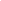 CỘNG HOÀ XÃ HỘI CHỦ NGHĨA VIỆT NAMĐộc lập - Tự do - Hạnh phúc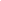       Số:       /BC-UBNDEa Ral, ngày         tháng 12 năm 2023Nơi nhận:                                                                              - UBND huyện;- Phòng Tư pháp; - Thường trực Đảng ủy;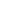 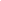  - Thường trực HĐND xã; - UBMTTQVN xã; (để biết) - CT, Các PCT UBND xã; - Lưu: VT, TP.KT. CHỦ TỊCHPHÓ CHỦ TỊCHTrần Anh Tuấn